CAPABILITIES STATEMENTdeerwalk®CORE COMPETENCIESDeerwalk’s Population Health Analytics, reporting and data warehousing solutions provides large, self-funded employer groups meaningful insights to better manage the cost, quality, and risk of their health plan by:     Gaining complete visibility into the health of your employee, dependent and retiree population     Stratifying risk of your population and determine biggest cost drivers     Understanding chronic conditions, identify gaps in care and risk triggers in your population     Identifying wasteful and unnecessary medical utilization (ER visits, admissions)     Reviewing financial plan performance to budget, fixed cost and stop loss     Maximizing plan design and incentive programs to improve employee health     Measuring the effectiveness and ROI of medical management and wellness initiatives     Benchmarking cost and utilization to like industries and geographic regions     Identifying quality providers with lower cost and better outcomes     Tracking and monitoring utilization and effectiveness of onsite clinics     Identifying compliance to preventative care, screenings, immunizations, standards of care and medication        adherence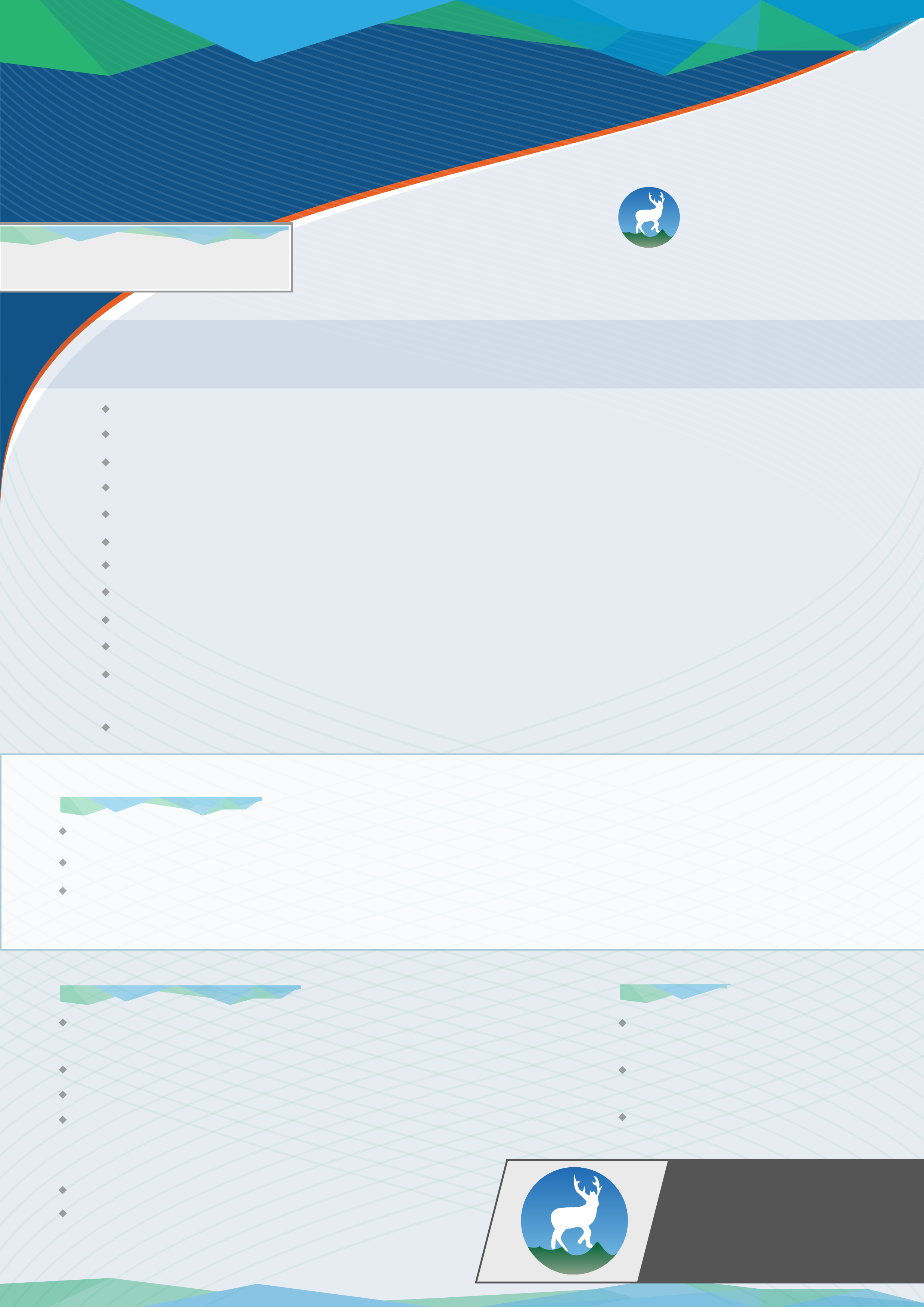      Evaluating the effectiveness of provider networks and worksite clinicsPAST PERFORMANCEA national wellness company uses Deerwalk to create customized reporting to provide their ROI to its clientsA national cancer clinic company uses Deerwalk to import EMR data to ensure standards of care are being appliedA national benefits consultant uses Deerwalk to calculate ROI on wellness and disease management initiatives of their employer clients.COMPANY INFORMATIONDeerwalk offers it’s services nationwide, with over 3 million members on the platform nationally.Established: 2010 (Private Corp) Certification: GNEMSDC Insurance Coverage:Hanover Insurance Group - Commercial General LiabilityMassachusetts Bay Insurance Company - Worker's CompWebsite: www.deerwalk.com NAICS Codes:      511210       541511       541611       541990CONTACTSJeff Gasser, President      jgasser@deerwalk.com Tim Huke, VP Sales      thuke@deerwalk.com John Cassella, Business Development      jcassella@deerwalk.com430 Bedford Street, Suite 175 Lexington, MA 02420781-325-1775 www.deerwalk.com